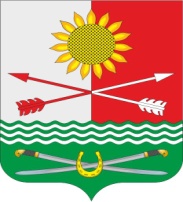 РОССИЙСКАЯ ФЕДЕРАЦИЯРОСТОВСКАЯ ОБЛАСТЬРОДИОНОВО-НЕСВЕТАЙСКИЙ РАЙОНМУНИЦИПАЛЬНОЕ ОБРАЗОВАНИЕ«БОЛЬШЕКРЕПИНСКОЕ СЕЛЬСКОЕ ПОСЕЛЕНИЕ»АДМИНИСТРАЦИЯ БОЛЬШЕКРЕПИНСКОГО СЕЛЬСКОГО ПОСЕЛЕНИЯПОСТАНОВЛЕНИЕ16.08.2023 года                              № 84                      сл. БольшекрепинскаяО внесении изменений в постановление Администрации Большекрепинского сельского поселения от 27.01.2022 № 9В целях реализации положений ст. 11.2. Областного закона Ростовской области от 25.10.2002 №273-ЗС «Об административных правонарушениях»  (с изм. №407-ЗС от 03.12.2020), на основании Областного закона Ростовской области от 01.08.2023 №909-ЗС «О внесении изменения в статью 8.10 Областного закона «Об административных правонарушениях» и Областного закона Ростовской области от 01.08.2023 №917-ЗС «О внесении изменений в Областной закон «Об административных правонарушениях», руководствуясь Уставом муниципального образования «Большекрепинское сельское поселение», Администрация Большекрепинского сельского поселенияПОСТАНОВЛЯЕТ:1.	Внести в приложение к постановлению Администрации Большекрепинского сельского поселения от 27.01.2022 № 9 «Об утверждении перечня должностных лиц Администрации Большекрепинского сельского поселения, уполномоченных составлять протоколы об административных правонарушениях, предусмотренных Областным законом от 25.10.2002 №273-ЗС «Об административных правонарушениях» изменения: После строки дополнить строкой Строку:изложить в новой редакции:2. Настоящее постановление вступает в силу после его официального опубликования.3. Содержание настоящего постановления довести до должностных лиц, уполномоченных составлять протоколы об административных правонарушениях4. Контроль за исполнением настоящего постановления оставляю за собой.Глава АдминистрацииБольшекрепинского сельского поселения		         В.Ю. Мирошников Ознакомлены: _____________________________ Манохина С.В.                         _____________________________  Путря И.В.                         _____________________________  Осетрова Л.Н.«Статья 4.5. Нарушение порядка   действий по предотвращению выжигания сухой растительности1.	Специалист 1 категории по земельным и имущественным отношениям2.	Специалист по вопросам муниципального хозяйства Администрации Большекрепинского сельского поселения3.	Специалист по общим вопросам Администрации Большекрепинского сельского поселения«Статья 4.7. Нарушение дополнительных требований к содержанию домашних животных, в том числе к их выгулу 1.	Специалист 1 категории по земельным и имущественным отношениям2.	Специалист по вопросам муниципального хозяйства Администрации Большекрепинского сельского поселения3.	Специалист по общим вопросам Администрации Большекрепинского сельского поселенияСтатья 8.10. Нарушение установленных областным законом ограничений в сфере розничной продажи товаров, содержащих сжиженный углеводородный газ1.	Специалист 1 категории по земельным и имущественным отношениям2.	Специалист по вопросам муниципального хозяйства Администрации Большекрепинского сельского поселения3.	Специалист по общим вопросам Администрации Большекрепинского сельского поселения«Статья 8.10. Нарушение установленных областным законом ограничений в сфере розничной продажи товаров, содержащих сжиженный углеводородный газ, и запрета на вовлечение несовершеннолетних в употреблении сжиженного углеродного газа 1.	Специалист 1 категории по земельным и имущественным отношениям2.	Специалист по вопросам муниципального хозяйства Администрации Большекрепинского сельского поселения3.	Специалист по общим вопросам Администрации Большекрепинского сельского поселения